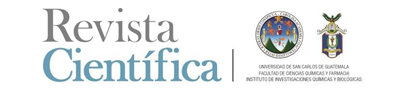 Formulario de Cesión de Derechos Título del artículo: Declaración: Los autores/as conservan los derechos de autor y ceden a la revista el derecho de la primera publicación, con el trabajo registrado con la licencia de atribución de Creative Commons 4.0, que permite a terceros utilizar lo publicado siempre que mencionen la autoría del trabajo y a la primera publicación en esta revista.Los autores/as pueden realizar otros acuerdos contractuales independientes y adicionales para la distribución no exclusiva de la versión del artículo publicado en esta revista (p. ej., incluirlo en un repositorio institucional o publicarlo en un libro) siempre que indiquen claramente que el trabajo se publicó por primera vez en esta revista.Se permite y recomienda a los autores/as a compartir su trabajo en línea (por ejemplo: en repositorios institucionales o páginas web personales) antes y durante el proceso de envío del manuscrito, ya que puede conducir a intercambios productivos, a una mayor y más rápida citación del trabajo publicado.Atentamente Nombre y firma de cada autor Guatemala, _______ de _______ del 2022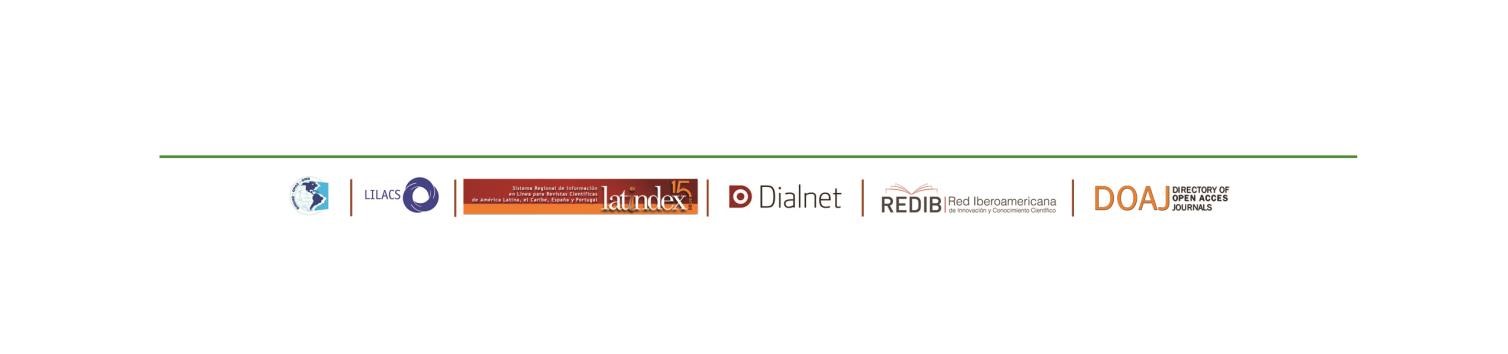 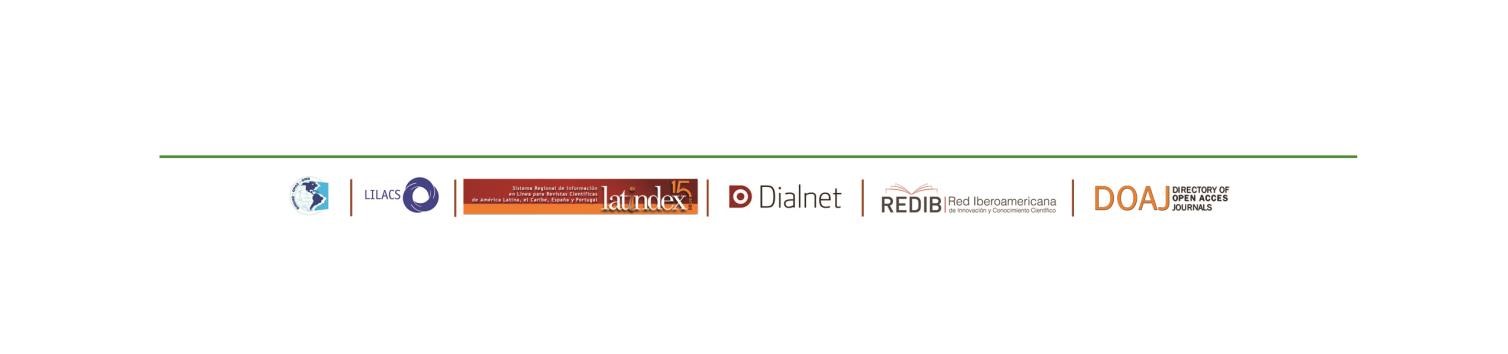 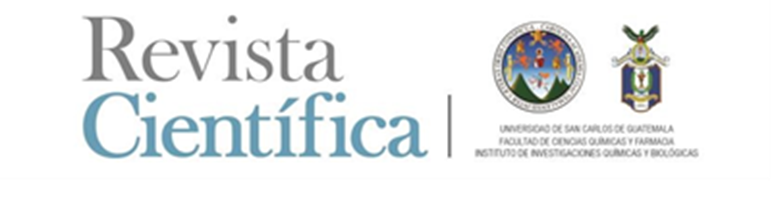 DECLARACION DE ORIGINALIDAD Por medio de la presente notificamos que los abajo firmantes somos autores del trabajo ["              "], que se presenta para su posible publicación en la Revista Científica de la Facultad de Ciencias Químicas y Farmacia de la Universidad de San Carlos de Guatemala. Es un artículo original e inédito, en el cual sus contenidos son resultado de nuestra investigación directa y este trabajo no está siendo postulado de forma paralela para su posible publicación en otro medio. Así también que todas sus referencias ya han sido publicadas y están debidamente incluidas en la bibliografía y, en los casos necesarios, se cuenta con las autorizaciones de quienes tienen los derechos patrimoniales.  Declaramos que todos los materiales que incluye el trabajo están libres de derechos de autor y, por lo tanto, nos hacemos responsables de cualquier litigio o reclamo relacionada con derechos de propiedad intelectual, exonerando de toda responsabilidad a la Revista Científica de la Facultad de Ciencias Químicas y Farmacia de la Universidad de San Carlos de Guatemala. Nombres                                                                                                       Firmas Guatemala, _______ de _______ del 2022 